March 25, 2020I am reaching out to express our hope that you are staying healthy and your family is feeling safe. As spring bursts forth all around us, it renews our hope for the abundance of life even in these very complicated times. The last month has brought such immense change in our life and it is hard to know what this will mean for us in the months ahead. Sophia’s Hearth Teacher Education Program has been looking at the likely impact on our programming. We want to assure you that we will move forward with our summer courses. If in-person classes are not possible, we will modify our curriculum to suit the needs of online instruction. The online format may not be conducive for some work, but we believe there is a good deal that can be done with all the new technologies available and with good prior planning.Currently, we expect to be able to provide a full curriculum for all scheduled courses including summer institute.Our talented teachers have already begun reimagining their classes to suit whatever format is available to us.If any course is cancelled it is our policy to give a full refund.  When the COVID-19 virus has passed, we are confident that families will still be looking for a Waldorf Early Childhood Education. A new Cohort for Birth-to-Three and for Birth-to-Seven will start on June 22nd, 2020.Sign up today at: https://www.sophiashearthteachers.org/ so you are ready to meet the needs of the children looking for Waldorf Early Childhood Education.Warmly,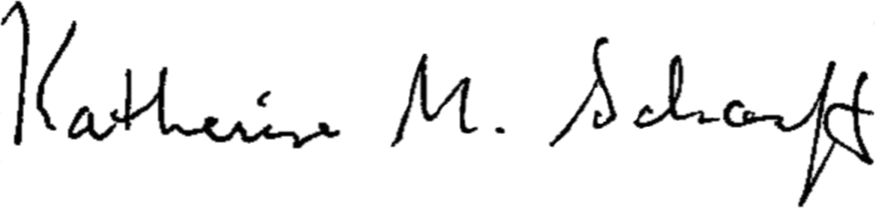 Katherine Scharff                                                                                 Teacher Education Program Director at Sophia’s Hearth